To Register online: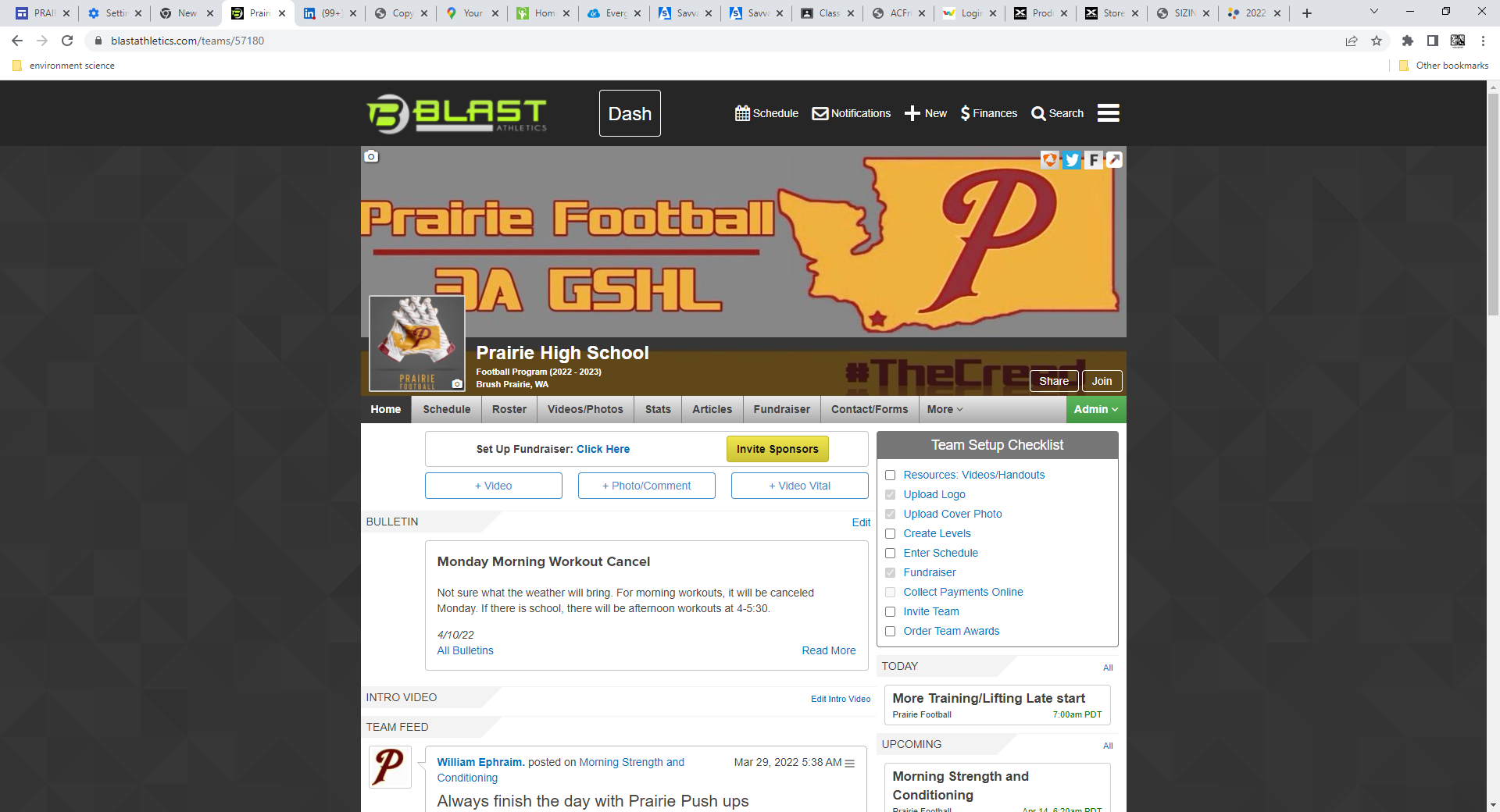 